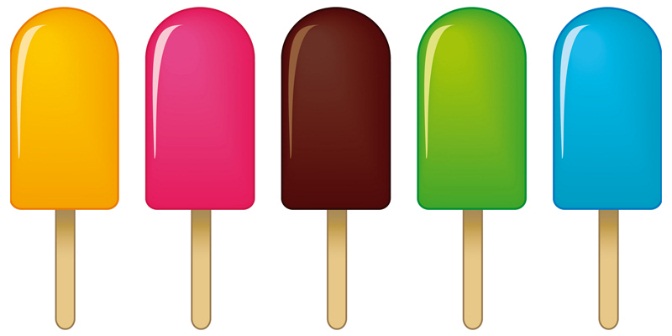 How do Tasters Work? Huntingdon Gymnastics Club has a healthy waiting list, and we cannot offer places until space becomes available.So that your child can experience gymnastics whilst waiting for a space we offer one hour tasters at half terms and holidays– this helps you and your child decide if gymnastics, or Huntingdon Gymnastics Club is for you.Once your child attends a taster session they are placed on the waiting list, and gain a point on the list for every session they attend (only one per half term/holiday).When spaces become available, we will offer to the child with the most attendance and most recent on the list.  If more than one space is available we will email you to offer spaces on a first come, first served basis and request that you contact us within a time frame.As a charity, we need to make sure that our classes are full, so time is important when filling spaces.  Please let us know if you are only interested in a certain day, as this will make allocation easier. Please also make sure that we have your email address correctly recorded.  We cannot be held responsible for lost emails, or late receipt.We hope that you and your child enjoy your visit to Huntingdon Gymnastics Club, and that we will soon see you here as a member of the club!Please have a look at the website for more information:www.huntingdon-gymnastics.org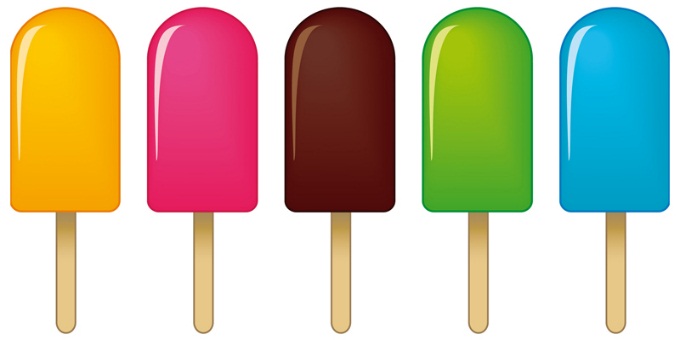 How do Tasters Work?Huntingdon Gymnastics Club has a healthy waiting list, and we cannot offer places until space becomes available.So that your child can experience gymnastics whilst waiting for a space we offer one hour tasters at half terms and holidays– this helps you and your child decide if gymnastics, or Huntingdon Gymnastics Club is for you.Once your child attends a taster session they are placed on the waiting list, and gain a point on the list for every session they attend (only one per half term/holiday).When spaces become available, we will offer to the child with the most attendance and most recent on the list.  If more than one space is available we will email you to offer spaces on a first come, first served basis and request that you contact us within a time frame.As a charity, we need to make sure that our classes are full, so time is important when filling spaces.  Please let us know if you are only interested in a certain day, as this will make allocation easier. Please also make sure that we have your email address correctly recorded.  We cannot be held responsible for lost emails, or late receipt.We hope that you and your child enjoy your visit to Huntingdon Gymnastics Club, and that we will soon see you here as a member of the club!Please have a look at the website for more information:www.huntingdon-gymnastics.org